ОБЩИНА САДОВО, ПЛОВДИВСКА ОБЛАСТ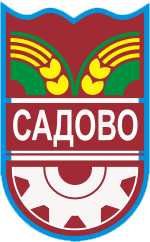 гр. Садово, ул. „Иван Вазов” № 2, тел.: 03118/2250; централа: 03118/2601; 2171e-mail: sadovo@sadovo.bg ДО ОБЩИНСКИ СЪВЕТ САДОВО                                      ПРЕДЛОЖЕНИЕОТ: ДИМИТЪР БОРИСЛАВОВ ЗДРАВКОВ- КМЕТ НА ОБЩИНА САДОВООТНОСНО: Корекция на бюджета на Община Садово за 2022 г.                         УВАЖАЕМИ ГОСПОЖИ И ГОСПОДА,             Предлагаме на основание чл.21, ал.1, т.6 от ЗМСМА и чл.124, ал.2 и 3 от Закона за публичните финанси да се извърши корекция на бюджета на общината за 2022 г..              Предлагаме да се отпуснат 3200 лв. под формата на дарение на Районна служба „Противопожарна безопасност и защита на населението“ гр.Садово, които са им спешно необходими за покриване на изискванията за противопожарна безопасност за тяхната сграда. Предлагаме средствата да се осигурят от резерва за неотложни разходи в общинските дейности.              За нормалното приключване на бюджетната година , предлагаме корекция на заложените средства от преходен остатък от целева субсидия за кап.разходи за 2021 г. – 62161 лв. , така че да се изразходят средствата и да не се налага връщане на  част от тях до 20.12.2022 г.  Предлагаме и някои промени в раздел „Обекти, финансирани с целева субсидия за капиталови разходи за 2022 г.“, включително и в изпълнение на ново изискване на Министерство на финансите- сред обектите, които за финансирани с целева субсидия за капиталови разходи да няма сборни обекти , като „Ремонт на уличната мрежа в с.Болярци, с.Чешнегирово и с.Богданица“.              Предлагаме следната промяна по обекти  в раздел  „Обекти , финансирани с общински приходи и останали наличности към 31.12.2021 г.“ :             Обект                                                                                            Било              Става (лв.) Пункт вис. нал-не(парна инст. „ОА“ Садово)       (остатък 2021 г.)  7664                 0Изгр. на парна инст-я в „ОА“ Садово     (остатък 2021 г.)                36668               43971 Изгр. на парна инст-я в „ОА Садово“   (общ. приходи)                       0                   3600               Осн.ремонт на общ. сграда в с.Катуница    (остатък 2021 г.)            6442                0Осн.ремонт на общ. сграда в с.Катуница  (общ. приходи)               25000             21400Ремонт на ул. мрежа в с.Болярци , с.Чешнегирово,  с.Богданица (остатък 2021 г.)                                                                11387              0Саниране на сграда на „ОА“ в гр.Садово (остатък 2021 г.)                 0                 18190               Предлагаме следната промяна по обекти по в раздел „Обекти, финансирани с целева субсидия за капиталови разходи за 2022 г.“ :        Обект                                                                                            Било              Става (лв.)  Саниране на сграда на „ОА“ в гр.Садово                                226810              230267 Ремонт на ул. мрежа в с.Болярци , с.Чешнегирово,                    538968              0 с.Богданица Ремонт на улица „7“ в с.Богданица                                                   0                    58105Ремонт на улица „8“ в с.Богданица                                                   0                    54134Ремонт на улица „9“ в с.Богданица                                                   0                    20463Ремонт на улица „10“ в с.Богданица                                                 0                    68831Ремонт на улица „16“ в с.Богданица                                                 0                    67168Ремонт на улица „21“ в с.Богданица                                                 0                    100191Ремонт на улица „28“ в с.Богданица                                                 0                    49752Ремонт на улица „32“ в с.Богданица                                                 0                     85425                                                                                  Основен ремонт на общ. сграда в с.Катуница                                   0                  31442              Във връзка с това , предлагаме следния проект за                 РЕШЕНИЕ В „Общински дейности“ - намаля дейност „Ремонт улици“, пар.5100 „Основен ремонт“ с 46276 лв.-увеличава дейност „ОА“ :    -пар.5100 „Основен ремонт“ с 43037 лв.    -пар.5203 „Машини и съоръжения“ с 3239 лв.;- намаля резерва за неотложни разходи с 3200 лв.- увеличава в дейност „Общинска администрация“, пар.  4214 „Помощи по решение на Общински съвет“ с 3200 лв.Дарява на Районна служба „Противопожарна безопасност и защита на населението“ гр.Садово 3200 лв.В поименния списък за кап.разходи за 2022 г. - прил.2 , утвърждава в лв. , както следва:Изготвил- дир.”ОА”:                                                                       (Й.Ташев)С уважение,                                  Кмет на община Садово:                                                                            (Д.Здравков)3.1.Раздел “Обекти,финансирани с целева субсидия за капиталови разходи за 2022 г.“:							Общ устройствен план 			                  -    26640		Самосвал					                   -    42606		Съфинансиране покупка на електромобил (НДЕФ)        -      31000			Саниране на сграда "ОА"  гр.Садово		                 -    230267		(Проект "Красива България"- дялово участие на общината)					Парк в с.Катуница					       -   15000		Фитнес уреди с.Поповица (7 броя)		                   -   19976		Осн. ремонт на общинска сграда в с.Катуница                -     31442    Ремонт на улица „7“ в с.Богданица                                    -     58105Ремонт на улица „8“ в с.Богданица                                    -     54134Ремонт на улица „9“ в с.Богданица                                    -     20463Ремонт на улица „10“ в с.Богданица                                  -     68831Ремонт на улица „16“ в с.Богданица                                  -     67168Ремонт на улица „21“ в с.Богданица                                  -     100191Ремонт на улица „28“ в с.Богданица                                  -     49752Ремонт на улица „32“ в с.Богданица                                  -     85425                                                                                   3.1.Раздел “Обекти,финансирани с целева субсидия за капиталови разходи за 2022 г.“:							Общ устройствен план 			                  -    26640		Самосвал					                   -    42606		Съфинансиране покупка на електромобил (НДЕФ)        -      31000			Саниране на сграда "ОА"  гр.Садово		                 -    230267		(Проект "Красива България"- дялово участие на общината)					Парк в с.Катуница					       -   15000		Фитнес уреди с.Поповица (7 броя)		                   -   19976		Осн. ремонт на общинска сграда в с.Катуница                -     31442    Ремонт на улица „7“ в с.Богданица                                    -     58105Ремонт на улица „8“ в с.Богданица                                    -     54134Ремонт на улица „9“ в с.Богданица                                    -     20463Ремонт на улица „10“ в с.Богданица                                  -     68831Ремонт на улица „16“ в с.Богданица                                  -     67168Ремонт на улица „21“ в с.Богданица                                  -     100191Ремонт на улица „28“ в с.Богданица                                  -     49752Ремонт на улица „32“ в с.Богданица                                  -     85425                                                                                   3.1.Раздел “Обекти,финансирани с целева субсидия за капиталови разходи за 2022 г.“:							Общ устройствен план 			                  -    26640		Самосвал					                   -    42606		Съфинансиране покупка на електромобил (НДЕФ)        -      31000			Саниране на сграда "ОА"  гр.Садово		                 -    230267		(Проект "Красива България"- дялово участие на общината)					Парк в с.Катуница					       -   15000		Фитнес уреди с.Поповица (7 броя)		                   -   19976		Осн. ремонт на общинска сграда в с.Катуница                -     31442    Ремонт на улица „7“ в с.Богданица                                    -     58105Ремонт на улица „8“ в с.Богданица                                    -     54134Ремонт на улица „9“ в с.Богданица                                    -     20463Ремонт на улица „10“ в с.Богданица                                  -     68831Ремонт на улица „16“ в с.Богданица                                  -     67168Ремонт на улица „21“ в с.Богданица                                  -     100191Ремонт на улица „28“ в с.Богданица                                  -     49752Ремонт на улица „32“ в с.Богданица                                  -     85425                                                                                   3.1.Раздел “Обекти,финансирани с целева субсидия за капиталови разходи за 2022 г.“:							Общ устройствен план 			                  -    26640		Самосвал					                   -    42606		Съфинансиране покупка на електромобил (НДЕФ)        -      31000			Саниране на сграда "ОА"  гр.Садово		                 -    230267		(Проект "Красива България"- дялово участие на общината)					Парк в с.Катуница					       -   15000		Фитнес уреди с.Поповица (7 броя)		                   -   19976		Осн. ремонт на общинска сграда в с.Катуница                -     31442    Ремонт на улица „7“ в с.Богданица                                    -     58105Ремонт на улица „8“ в с.Богданица                                    -     54134Ремонт на улица „9“ в с.Богданица                                    -     20463Ремонт на улица „10“ в с.Богданица                                  -     68831Ремонт на улица „16“ в с.Богданица                                  -     67168Ремонт на улица „21“ в с.Богданица                                  -     100191Ремонт на улица „28“ в с.Богданица                                  -     49752Ремонт на улица „32“ в с.Богданица                                  -     85425                                                                                   3.1.Раздел “Обекти,финансирани с целева субсидия за капиталови разходи за 2022 г.“:							Общ устройствен план 			                  -    26640		Самосвал					                   -    42606		Съфинансиране покупка на електромобил (НДЕФ)        -      31000			Саниране на сграда "ОА"  гр.Садово		                 -    230267		(Проект "Красива България"- дялово участие на общината)					Парк в с.Катуница					       -   15000		Фитнес уреди с.Поповица (7 броя)		                   -   19976		Осн. ремонт на общинска сграда в с.Катуница                -     31442    Ремонт на улица „7“ в с.Богданица                                    -     58105Ремонт на улица „8“ в с.Богданица                                    -     54134Ремонт на улица „9“ в с.Богданица                                    -     20463Ремонт на улица „10“ в с.Богданица                                  -     68831Ремонт на улица „16“ в с.Богданица                                  -     67168Ремонт на улица „21“ в с.Богданица                                  -     100191Ремонт на улица „28“ в с.Богданица                                  -     49752Ремонт на улица „32“ в с.Богданица                                  -     85425                                                                                   3.1.Раздел “Обекти,финансирани с целева субсидия за капиталови разходи за 2022 г.“:							Общ устройствен план 			                  -    26640		Самосвал					                   -    42606		Съфинансиране покупка на електромобил (НДЕФ)        -      31000			Саниране на сграда "ОА"  гр.Садово		                 -    230267		(Проект "Красива България"- дялово участие на общината)					Парк в с.Катуница					       -   15000		Фитнес уреди с.Поповица (7 броя)		                   -   19976		Осн. ремонт на общинска сграда в с.Катуница                -     31442    Ремонт на улица „7“ в с.Богданица                                    -     58105Ремонт на улица „8“ в с.Богданица                                    -     54134Ремонт на улица „9“ в с.Богданица                                    -     20463Ремонт на улица „10“ в с.Богданица                                  -     68831Ремонт на улица „16“ в с.Богданица                                  -     67168Ремонт на улица „21“ в с.Богданица                                  -     100191Ремонт на улица „28“ в с.Богданица                                  -     49752Ремонт на улица „32“ в с.Богданица                                  -     85425                                                                                   3.1.Раздел “Обекти,финансирани с целева субсидия за капиталови разходи за 2022 г.“:							Общ устройствен план 			                  -    26640		Самосвал					                   -    42606		Съфинансиране покупка на електромобил (НДЕФ)        -      31000			Саниране на сграда "ОА"  гр.Садово		                 -    230267		(Проект "Красива България"- дялово участие на общината)					Парк в с.Катуница					       -   15000		Фитнес уреди с.Поповица (7 броя)		                   -   19976		Осн. ремонт на общинска сграда в с.Катуница                -     31442    Ремонт на улица „7“ в с.Богданица                                    -     58105Ремонт на улица „8“ в с.Богданица                                    -     54134Ремонт на улица „9“ в с.Богданица                                    -     20463Ремонт на улица „10“ в с.Богданица                                  -     68831Ремонт на улица „16“ в с.Богданица                                  -     67168Ремонт на улица „21“ в с.Богданица                                  -     100191Ремонт на улица „28“ в с.Богданица                                  -     49752Ремонт на улица „32“ в с.Богданица                                  -     85425                                                                                   3.2.В  раздел „Обекти,финансирани с общински приходи и останали наличности към 31.12.2021 г.“, обекти , както следва:							Пункт високо налягане(парна инст-я в "ОА" гр.Садово)		     -   0Изграждане на парна инсталация в "ОА" гр.Садово	          -  47571 			(43971 – остатък цел.субс. 2021 г. , 3600 – общински приходи)		Основен ремонт на общ.сграда в с.Катуница		                    -  21400		(21400 лв. -от общ.приходи)							Ремонт на улична мрежа в с.Болярци, Чешнегирово, Бог-ца - 1019380												(1019380- остатък ПМС)Санирането на сграда на "ОА" в гр.Садово		                  -   101722		(9000- общ.приходи, 74532-трансфер от МТСП, 18190 – остатък цел.субс. 2021 г.)		3.2.В  раздел „Обекти,финансирани с общински приходи и останали наличности към 31.12.2021 г.“, обекти , както следва:							Пункт високо налягане(парна инст-я в "ОА" гр.Садово)		     -   0Изграждане на парна инсталация в "ОА" гр.Садово	          -  47571 			(43971 – остатък цел.субс. 2021 г. , 3600 – общински приходи)		Основен ремонт на общ.сграда в с.Катуница		                    -  21400		(21400 лв. -от общ.приходи)							Ремонт на улична мрежа в с.Болярци, Чешнегирово, Бог-ца - 1019380												(1019380- остатък ПМС)Санирането на сграда на "ОА" в гр.Садово		                  -   101722		(9000- общ.приходи, 74532-трансфер от МТСП, 18190 – остатък цел.субс. 2021 г.)		3.2.В  раздел „Обекти,финансирани с общински приходи и останали наличности към 31.12.2021 г.“, обекти , както следва:							Пункт високо налягане(парна инст-я в "ОА" гр.Садово)		     -   0Изграждане на парна инсталация в "ОА" гр.Садово	          -  47571 			(43971 – остатък цел.субс. 2021 г. , 3600 – общински приходи)		Основен ремонт на общ.сграда в с.Катуница		                    -  21400		(21400 лв. -от общ.приходи)							Ремонт на улична мрежа в с.Болярци, Чешнегирово, Бог-ца - 1019380												(1019380- остатък ПМС)Санирането на сграда на "ОА" в гр.Садово		                  -   101722		(9000- общ.приходи, 74532-трансфер от МТСП, 18190 – остатък цел.субс. 2021 г.)		3.2.В  раздел „Обекти,финансирани с общински приходи и останали наличности към 31.12.2021 г.“, обекти , както следва:							Пункт високо налягане(парна инст-я в "ОА" гр.Садово)		     -   0Изграждане на парна инсталация в "ОА" гр.Садово	          -  47571 			(43971 – остатък цел.субс. 2021 г. , 3600 – общински приходи)		Основен ремонт на общ.сграда в с.Катуница		                    -  21400		(21400 лв. -от общ.приходи)							Ремонт на улична мрежа в с.Болярци, Чешнегирово, Бог-ца - 1019380												(1019380- остатък ПМС)Санирането на сграда на "ОА" в гр.Садово		                  -   101722		(9000- общ.приходи, 74532-трансфер от МТСП, 18190 – остатък цел.субс. 2021 г.)		3.2.В  раздел „Обекти,финансирани с общински приходи и останали наличности към 31.12.2021 г.“, обекти , както следва:							Пункт високо налягане(парна инст-я в "ОА" гр.Садово)		     -   0Изграждане на парна инсталация в "ОА" гр.Садово	          -  47571 			(43971 – остатък цел.субс. 2021 г. , 3600 – общински приходи)		Основен ремонт на общ.сграда в с.Катуница		                    -  21400		(21400 лв. -от общ.приходи)							Ремонт на улична мрежа в с.Болярци, Чешнегирово, Бог-ца - 1019380												(1019380- остатък ПМС)Санирането на сграда на "ОА" в гр.Садово		                  -   101722		(9000- общ.приходи, 74532-трансфер от МТСП, 18190 – остатък цел.субс. 2021 г.)		3.2.В  раздел „Обекти,финансирани с общински приходи и останали наличности към 31.12.2021 г.“, обекти , както следва:							Пункт високо налягане(парна инст-я в "ОА" гр.Садово)		     -   0Изграждане на парна инсталация в "ОА" гр.Садово	          -  47571 			(43971 – остатък цел.субс. 2021 г. , 3600 – общински приходи)		Основен ремонт на общ.сграда в с.Катуница		                    -  21400		(21400 лв. -от общ.приходи)							Ремонт на улична мрежа в с.Болярци, Чешнегирово, Бог-ца - 1019380												(1019380- остатък ПМС)Санирането на сграда на "ОА" в гр.Садово		                  -   101722		(9000- общ.приходи, 74532-трансфер от МТСП, 18190 – остатък цел.субс. 2021 г.)		3.2.В  раздел „Обекти,финансирани с общински приходи и останали наличности към 31.12.2021 г.“, обекти , както следва:							Пункт високо налягане(парна инст-я в "ОА" гр.Садово)		     -   0Изграждане на парна инсталация в "ОА" гр.Садово	          -  47571 			(43971 – остатък цел.субс. 2021 г. , 3600 – общински приходи)		Основен ремонт на общ.сграда в с.Катуница		                    -  21400		(21400 лв. -от общ.приходи)							Ремонт на улична мрежа в с.Болярци, Чешнегирово, Бог-ца - 1019380												(1019380- остатък ПМС)Санирането на сграда на "ОА" в гр.Садово		                  -   101722		(9000- общ.приходи, 74532-трансфер от МТСП, 18190 – остатък цел.субс. 2021 г.)		